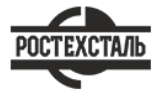 ГОСТ 24982-81Прокат листовой из коррозионностойких, жаростойких и жаропрочных сплавов. Технические условияСтатус: действующийВведен в действие: 1983-01-01Подготовлен предприятием ООО «Ростехсталь» - федеральным поставщиком металлопрокатаСайт www.rostechstal.ru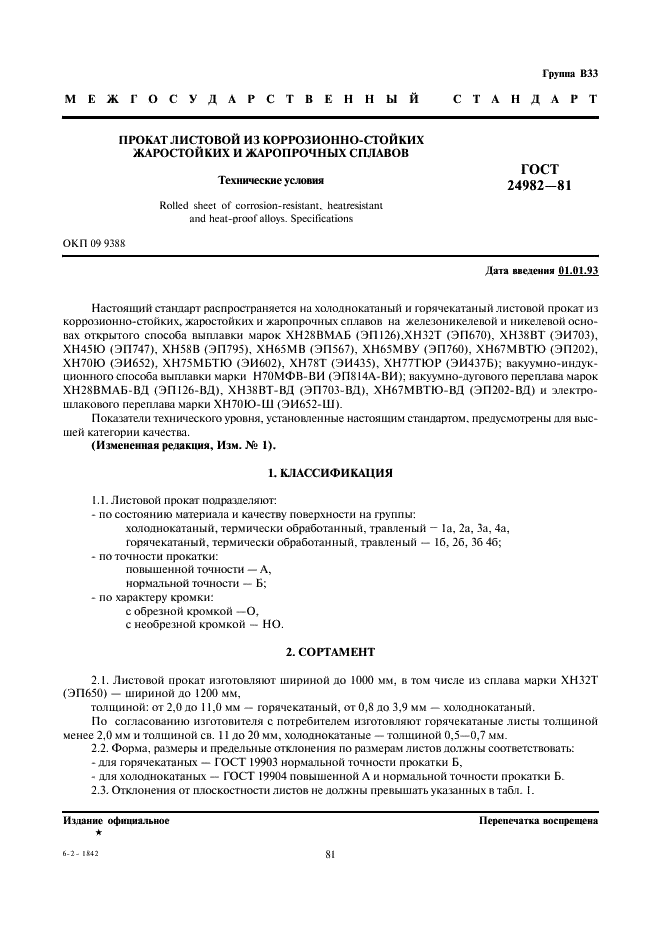 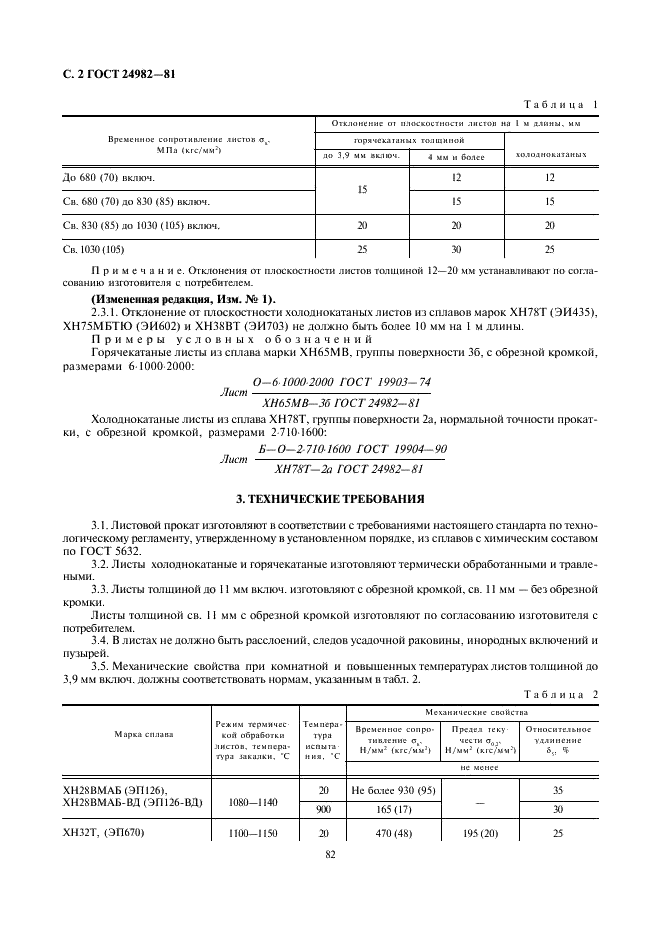 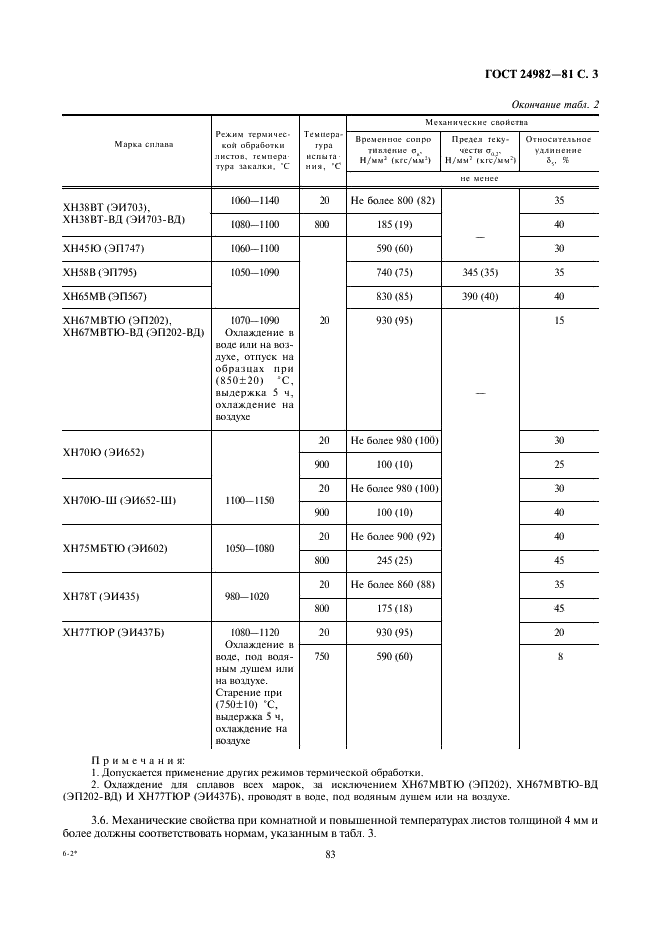 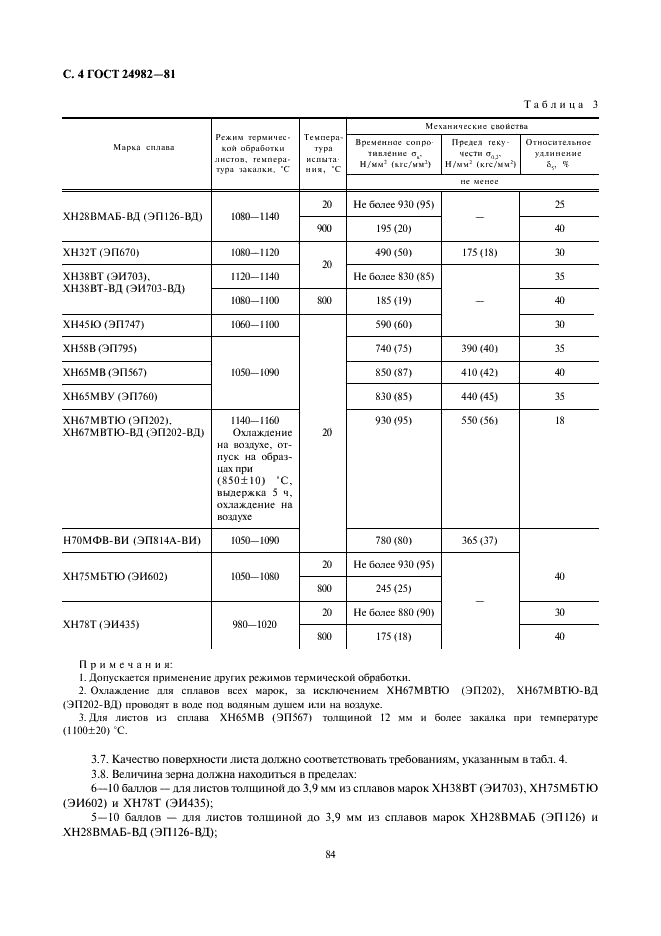 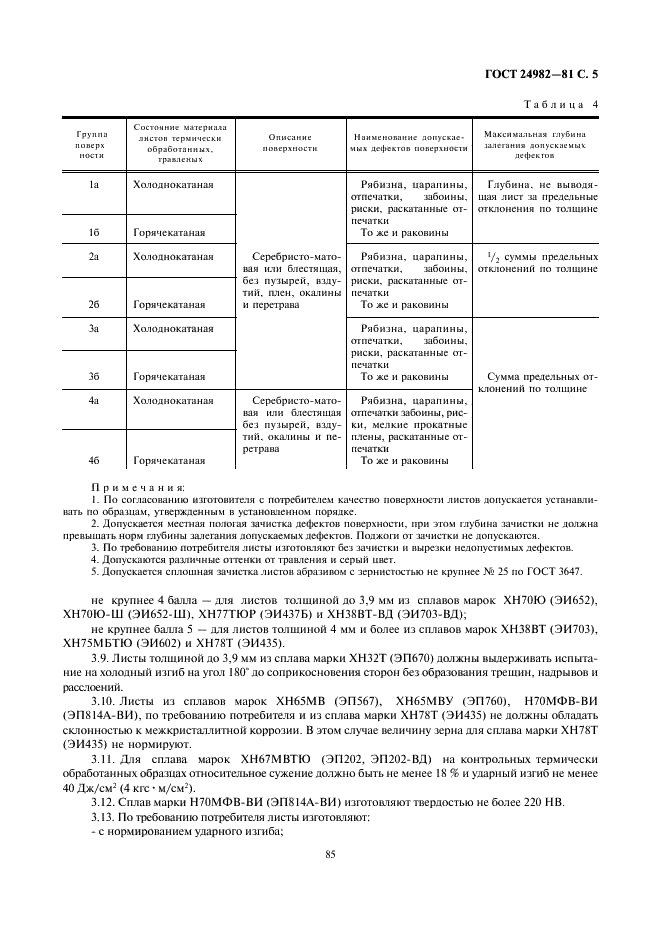 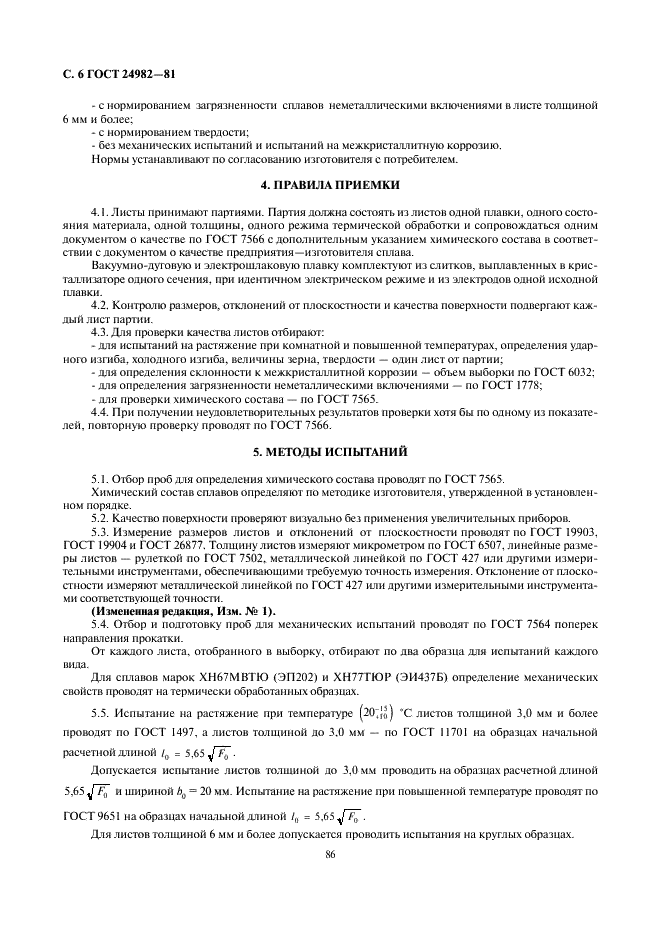 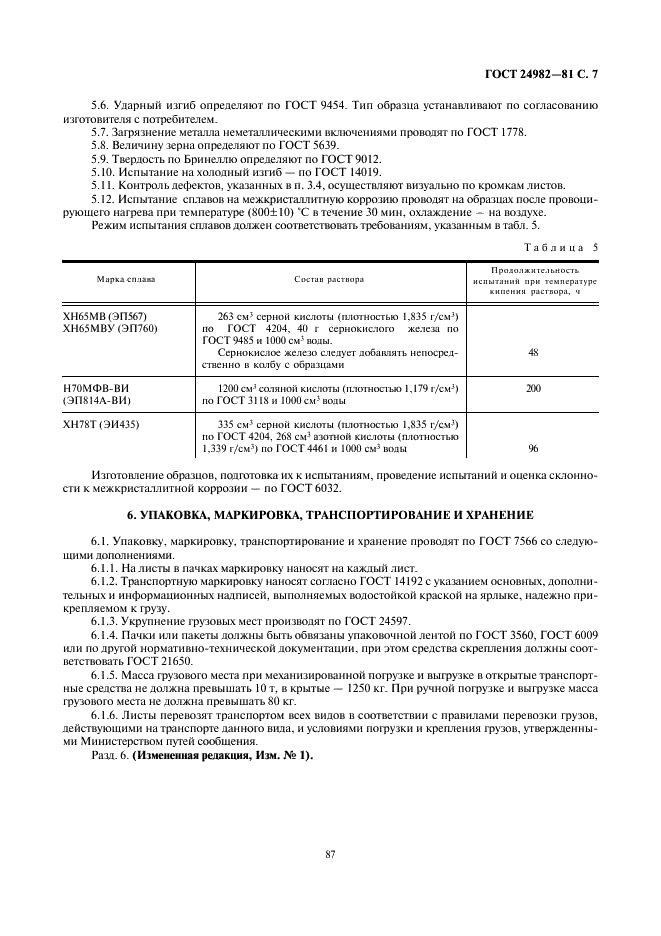 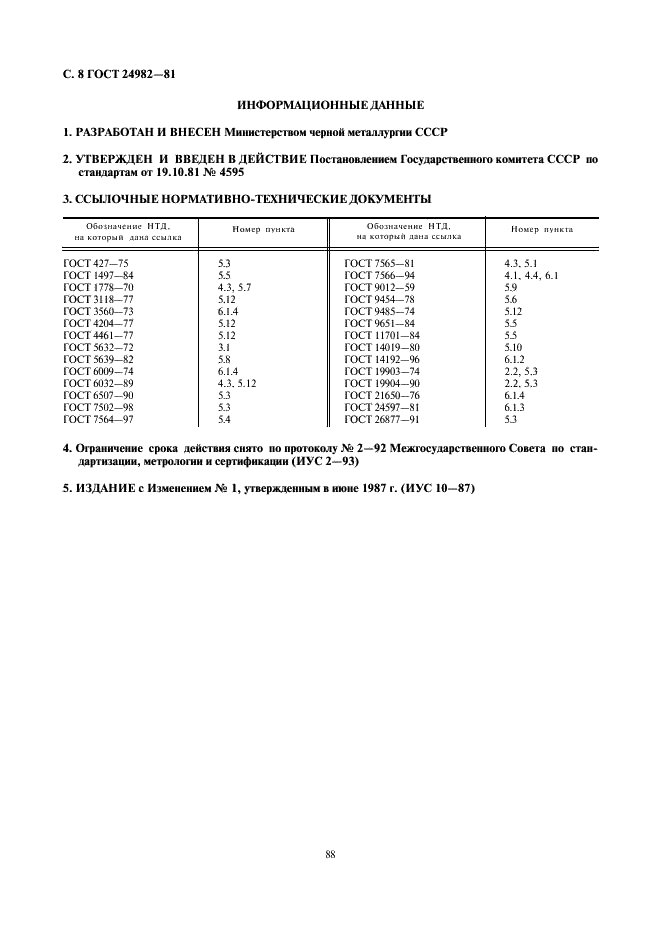 